SSF Young Surfers Trip Form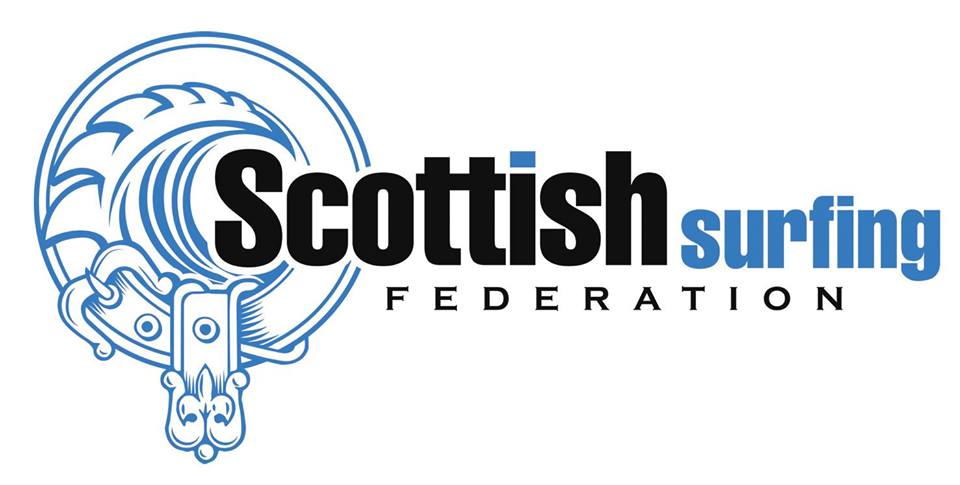 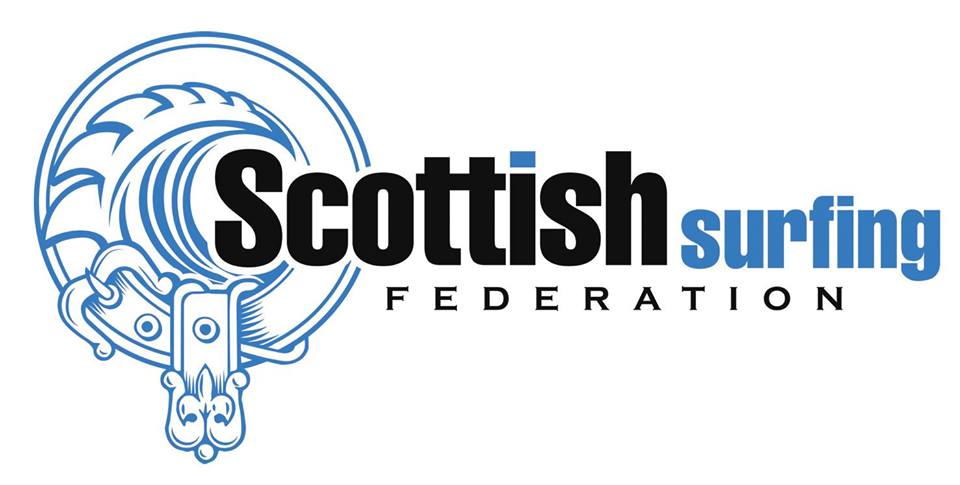 All information is treated confidentially under the terms of the Data Protection Act 1998. It is not shared with unauthorised third parties, but some information may be passed to SSF members in order to keep young surfers stay safe on trips at home and abroad.Trip Location _________________________   Trip Dates ____________________________Named Trip Lead Surfer / Adult ____________________________
Declaration
The Scottish Surfing Federation takes safety and safeguarding of young affiliated surfers very seriously, and does everything possible to ensure that they are safe and supported on sanctioned surfing trips. However, I understand that there are risks involved in this activity, and agree that neither Scottish Surfing Federation, nor its staff or volunteers, is legally liable for accidents or injury during this time. I agree that information held by SSF about the young person named above may be shared with staff and registered volunteers of SSF for the purposes outlined above. I consent to photographs of the above named young person being used for publicity purposes by The Scottish Surfing Federation Y / N (please circle).
SIGNED_____________________________ (On behalf of) ___________________________
PRINT NAME_______________________________         Date___________________
